МУНИЦИПАЛЬНОЕ БЮДЖЕТНОЕОБЩЕОБРАЗОВАТЕЛЬНОЕ УЧРЕЖДЕНИЕПЛАТОНОВСКАЯ СРЕДНЯЯ ОБЩЕОБРАЗОВАТЕЛЬНАЯ ШКОЛА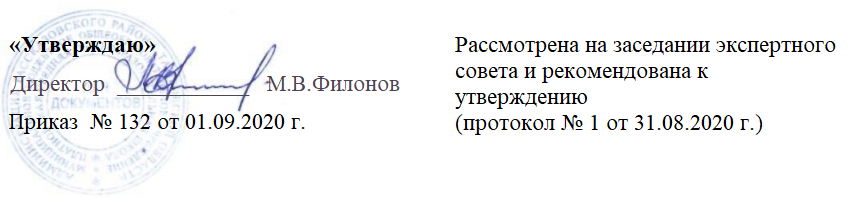 Рабочая программаучебного предмета «Литературное чтение»для начального общего образованияСрок освоения программы: 4 года (1- 4 классы)4 классСоставитель:Пешкова Марина Анатольевнаучитель начальных классов2020 годПОЯСНИТЕЛЬНАЯ ЗАПИСКАРабочая программа учебного предмета «Литературное чтение» составлена в соответствие с требованиями ФГОС НОО и одобрена решением федерального учебно-методического объединения по начальному общему образованию (протокол от 8 апреля 2015 г. № 1/15) (https://fgosreestr.ru/).  Данная программа разработана на основе: 1.Федерального Закона «Об образовании в РФ» от 29.12.2012 № 273 (с изм. и доп., вступ. в силу 01.09.2020); 2.Федерального перечня учебников (приказы Министерства просвещения РФ №345 от 28.12.2018 г., № 632 от 22.11.2019 г.); 3.Санитарно-эпидемиологическими требованиями к условиям и организации обучения в общеобразовательных учреждениях «Об утверждении СанПин 2.4.2.2821-10» постановление Главного санитарного врача РФ от 29.12.2010 г. №189 (в редакции от 22.05.2019 г.); 4. «Об утверждения перечня средств обучения и воспитания, необходимых для реализации образовательных программ начального общего образования …, соответствующим новым условиям образования…» приказ Министерства просвещения РФ №465 от 03.09.2019 г.       Учебно-методический комплекс «Перспектива», учебник: авт. Л.Ф. Климанова, С.Г.Макеева, Литературное чтение. М.: Просвещение, 2019.         Образовательный процесс, реализуемый при обучении с использованием электронного обучения и дистанционных образовательных технологий, предусматривает значительную долю самостоятельных занятий обучающихся, методическое и дидактическое обеспечение этого процесса, регулярный контроль и учет знаний обучающихся со стороны педагога. Данная программа может реализовываться через дистанционную форму обучения.2.	ПЛАНИРУМЫЕ РЕЗУЛЬТАТЫ ОСВОЕНИЯ УЧЕБНОГО ПРЕДМЕТА  «ЛИТЕРАТУРНОЕ ЧТЕНИЕ»Изучение литературного чтения на ступени начального общего образования направлено на достижение следующих целей:осознание значимости чтения для своего дальнейшего развития и успешного обучения по другим предметам на основе осознания и развития дошкольного и внешкольного опыта, связанного с художественной литературой; формирование потребности в систематическом чтении как средстве познания мира и самого себя;формирование собственной позиции в жизни, расширение кругозора,     чтение художественных, научно-популярных и учебных текстов;знакомство с культурно-историческим наследием России и общечеловеческими ценностями для развития этических чувств и эмоционально-нравственной отзывчивости.ТРЕБОВАНИЯ К УРОВНЮ ПОДГОТОВКИ ВЫПУСКНИКОВ             Младшие школьники будут учиться полноценно воспринимать художественную литературу, воспроизводить в воображении словесные художественные образы, эмоционально отзываться на прочитанное, высказывать свою точку зрения и уважать мнение собеседника. Они получат возможность воспринимать художественное произведение как особый вид искусства, соотносить его с другими видами искусства как источниками формирования эстетических потребностей и чувств, познакомятся с некоторыми коммуникативными и эстетическими возможностями родного языка, используемыми в художественных произведениях, научатся соотносить собственный жизненный опыт с художественными впечатлениями.К концу обучения в начальной школе дети будут готовы к дальнейшему обучению и систематическому изучению литературы в средней школе, будет достигнут необходимый уровень читательской компетентности, речевого развития, сформированы универсальные действия, отражающие учебную самостоятельность и познавательные интересы, основы элементарной оценочной деятельности.Выпускники овладеют техникой чтения(правильным плавным чтением, приближающимся к темпу нормальной речи), приемами понимания прочитанного и прослушанного произведения, элементарными приемами анализа, интерпретации и преобразования художественных, научно-популярных и учебных текстов. Научатся самостоятельно выбирать интересующую литературу, пользоваться словарями и справочниками, осознают себя как грамотного читателя, способного к творческой деятельности.Школьники научатся вести диалог в различных коммуникативных ситуациях, соблюдая правила речевого этикета, участвовать в обсуждении прослушанного (прочитанного) произведения. Они будут составлять несложные монологические высказывания о произведении (героях, событиях); устно передавать содержание текста по плану; составлять небольшие тексты повествовательного характера с элементами рассуждения и описания. Выпускники научатся декламировать (читать наизусть) стихотворные произведения. Они получат возможность научиться выступать перед знакомой аудиторией (сверстников, родителей, педагогов) с небольшими сообщениями, используя иллюстративный ряд (плакаты, презентацию).Выпускники начальной школы приобретут первичные умения работы с учебной и научно-популярной литературой, будут находить и использовать информацию для практической работы.Выпускники овладеют основами коммуникативной деятельности, на практическом уровне осознают значимость работы в группе и освоят правила групповой работы, научится осознавать значимость чтения для дальнейшего обучения, саморазвития. Воспринимать чтение как источник эстетического, нравственного, познавательного опыта; понимать цель чтения: удовлетворение читательского интереса и приобретение опыта чтения, поиск фактов и суждений, аргументации, иной информации. Прогнозировать содержание текста художественного произведения по заголовку, автору, жанру и осознавать цель чтения; читать со скоростью, позволяющей понимать смысл прочитанного.Различать на практическом уровне виды текстов (художественный, учебный, справочный), опираясь на особенности каждого вида текста; читать (вслух) выразительно доступные для данного возраста использовать различные виды чтения: изучающее, выборочное, ознакомительное, выборочное поисковое, выборочное просмотровое в соответствии с целью чтения (для всех видов текстов); ориентироваться в содержании художественного, учебного и научно-популярного текста, понимать его смысл (при чтении вслух и про себя, при прослушивании): прозаические произведения и декламировать стихотворные произведения после предварительной подготовки.        Для художественных текстов: определять главную мысль и героев произведения; воспроизводить в воображении словесные художественные образы и картины жизни, изображенные автором; этически оценивать поступки персонажей; формировать свое отношение к героям произведения; определять основные события и устанавливать их последовательность; озаглавливать текст, передавая в заголовке главную мысль текста; находить в тексте требуемую информацию (конкретные сведения, факты, описания), заданную в явном виде; задавать вопросы по содержанию произведения и отвечать на них, подтверждая ответ примерами из текста; объяснять значение слова с опорой на контекст, с использованием словарей и другой справочной литературы;Для научно-популярных текстов: определять основное содержание текста; озаглавливать текст, в краткой форме отражая в названии основное содержание текста; находить в тексте требуемую информацию (конкретные сведения, факты, описания явлений, процессов), заданную в явном виде; задавать вопросы по содержанию текста и отвечать на них, подтверждая ответ примерами из текста; объяснять значение слова с опорой на контекст, с использованием словарей и другой справочной литературы; Для художественных текстов: устанавливать взаимосвязь между событиями, фактами, поступками (мотивы, последствия), чувствами героев, опираясь на содержание текста.Для научно-популярных текстов: устанавливать взаимосвязь между отдельными фактами, событиями, явлениями, описаниями, процессами и между отдельными частями текста, опираясь на его содержание.Различать на практическом уровне виды текстов (художественный и научно-популярный), опираясь на особенности каждого вида текста (для всех видов текстов).В результате изучения литературного чтения ученик должен научиться:осмысливать эстетические и нравственные ценности художественного текста и высказывать суждение;высказывать собственное суждение о прочитанном (прослушанном) произведении, доказывать и подтверждать его фактами со ссылками на текст;устанавливать ассоциации с жизненным опытом, с впечатлениями от восприятия других видов искусства; составлять по аналогии устные рассказы (повествование, рассуждение, описание).Круг детского чтения (для всех видов текстов)осуществлять выбор книги в библиотеке (или в контролируемом Интернете) по заданной тематике или по собственному желанию;вести список прочитанных книг с целью использования его в учебной и внеучебной деятельности, в том числе для планирования своего круга чтения;составлять аннотацию и краткий отзыв на прочитанное произведение по заданному образцу;работать с тематическим каталогом;работать с детской периодикой;самостоятельно писать отзыв о прочитанной книге (в свободной форме).Литературоведческая пропедевтика (только для художественных текстов)распознавать некоторые отличительные особенности художественных произведений (на примерах художественных образов и средств художественной выразительности);отличать на практическом уровне прозаический текст
от стихотворного, приводить примеры прозаических и стихотворных текстов;различать художественные произведения разных жанров (рассказ, басня, сказка, загадка, пословица), приводить примеры этих произведений;находить средства художественной выразительности (метафора, олицетворение, эпитет);воспринимать художественную литературу как вид искусства, приводить примеры проявления художественного вымысла в произведениях;сравнивать, сопоставлять, делать элементарный анализ различных текстов, используя ряд литературоведческих понятий (фольклорная и авторская литература, структура текста, герой, автор) и средств художественной выразительности (иносказание, метафора, олицетворение, сравнение, эпитет);определять позиции героев художественного текста, позицию автора художественного текста.Творческая деятельность (только для художественных текстов)создавать по аналогии собственный текст в жанре сказки и загадки;восстанавливать текст, дополняя его начало или окончание, или пополняя его событиями;составлять устный рассказ по репродукциям картин художников и/или на основе личного опыта;составлять устный рассказ на основе прочитанных произведений с учетом коммуникативной задачи (для разных адресатов);вести рассказ (или повествование) на основе сюжета известного литературного произведения, дополняя и/или изменяя его содержание, например, рассказывать известное литературное произведение от имени одного из действующих лиц или неодушевленного предмета;писать сочинения по поводу прочитанного в виде читательских аннотации или отзыва;создавать серии иллюстраций с короткими текстами по содержанию прочитанного (прослушанного) произведения;создавать проекты в виде книжек-самоделок, презентаций с аудиовизуальной поддержкой и пояснениями;работать в группе, создавая сценарии и инсценируя прочитанное (прослушанное, созданное самостоятельно) художественное произведение, в том числе и в виде мультимедийного продукта (мультфильма)3.СОДЕРЖАНИЕ УЧЕБНОГО ПРЕДМЕТА«ЛИТЕРАТУРНОЕ ЧТЕНИЕ»Виды речевой и читательской деятельностиАудирование (слушание)Восприятие на слух звучащей речи (высказывание собеседника, чтение различных текстов). Адекватное понимание содержания звучащей речи, умение отвечать на вопросы по содержанию услышанного произведения, определение последовательности событий, осознание цели речевого высказывания, умение задавать вопрос по услышанному учебному, научно-познавательному и художественному произведению.Чтение.Чтение вслух. Постепенный переход от слогового к плавному осмысленному правильному чтению целыми словами вслух (скорость чтения в соответствии с индивидуальным темпом чтения), постепенное увеличение скорости чтения. Установка на нормальный для читающего темп беглости, позволяющий ему осознать текст. Соблюдение орфоэпических и интонационных норм чтения. чтение предложений с интонационным выделением знаков препинания. Понимание смысловых особенностей разных по виду и типу текстов, передача их с помощью интонирования.Чтение про себя. Осознание смысла произведения при чтении про себя (доступных по объему и жанру произведений). Определение вида чтения (изучающее, ознакомительное, просмотровое, выборочное). Умение находить в тексте необходимую информацию. Понимание особенностей разных видов чтения: факта, описания, дополнения высказывания и др.Работа с разными видами текста. Общее представление о разных видах текста: художественных, учебных, научно-популярных – и их сравнение. Определение целей создания этих видов текста. Особенности фольклорного текста.Практическое освоение умения отличать текст от набора предложений. Прогнозирование содержания книги по ее названию и оформлению.Самостоятельное определение темы, главной мысли, структуры; деление текста на смысловые части, их озаглавливание. Умение работать с разными видами информации.Участие в коллективном обсуждении: умение отвечать на вопросы, выступать по теме, слушать выступления товарищей, дополнять ответы по ходу беседы, используя текст. Привлечение справочных и иллюстративно-изобразительных материалов.Библиографическая культура. Книга как особый вид искусства. Книга как источник необходимых знаний. Первые книги на Руси и начало книгопечатания (общее представление). Книга учебная, художественная, справочная. Элементы книги: содержание или оглавление, титульный лист, аннотация, иллюстрации. Виды информации в книге: научная, художественная (с опорой на внешние показатели книги, ее справочно-иллюстративный материал).Типы книг (изданий): книга-произведение, книга-сборник, собрание сочинений, периодическая печать, справочные издания (справочники, словари, энциклопедии).Выбор книг на основе рекомендованного списка, картотеки, открытого доступа к детским книгам в библиотеке. Алфавитный каталог. Самостоятельное пользование соответствующими возрасту словарями и справочной литературой.Работа с текстом художественного произведения. Понимание заглавия произведения, его адекватное соотношение с содержанием. Определение особенностей художественного текста: своеобразие выразительных средств языка (с помощью учителя). Осознание того, что фольклор есть выражение общечеловеческих нравственных правил и отношений.Понимание нравственного содержания прочитанного, осознание мотивации поведения героев, анализ поступков героев с точки зрения норм морали. Осознание понятия «Родина», представления о проявлении любви к Родине в литературе разных народов (на примере народов России). Схожесть тем, идей, героев в фольклоре разных народов. Самостоятельное воспроизведение текста с использованием выразительных средств языка: последовательное воспроизведение эпизода с использованием специфической для данного произведения лексики (по вопросам учителя), рассказ по иллюстрациям, пересказ.Характеристика героя произведения с использованием художественно-выразительных средств данного текста. Нахождение в тексте слов и выражений, характеризующих героя и событие. Анализ (с помощью учителя), мотивы поступка персонажа. Сопоставление поступков героев по аналогии или по контрасту. Выявление авторского отношения к герою на основе анализа текста, авторских помет, имен героев.Характеристика героя произведения. Портрет, характер героя, выраженные через поступки и речь.Освоение разных видов пересказа художественного текста: подробный, выборочный и краткий (передача основных мыслей).Подробный пересказ текста: определение главной мысли фрагмента, выделение опорных или ключевых слов, озаглавливание, подробный пересказ эпизода; деление текста на части, определение главной мысли каждой части и всего текста, озаглавливание каждой части и всего текста, составление плана в виде назывных предложений из текста, в виде вопросов, в виде самостоятельно сформулированного высказывания.Самостоятельный выборочный пересказ по заданному фрагменту: характеристика героя произведения (отбор слов, выражений в тексте, позволяющих составить рассказ о герое), описание места действия (выбор слов, выражений в тексте, позволяющих составить данное описание на основе текста). Вычленение и сопоставление эпизодов из разных произведений по общности ситуаций, эмоциональной окраске, характеру поступков героев.Работа с учебными, научно-популярными и другими текстами. Понимание заглавия произведения; адекватное соотношение с его содержанием. Определение особенностей учебного и научно-популярного текста (передача информации). Понимание отдельных, наиболее общих особенностей текстов былин, легенд, библейских рассказов (по отрывкам или небольшим текстам). Знакомство с простейшими приемами анализа различных видов текста: установление причинно-следственных связей. Определение главной мысли текста. Деление текста на части. Определение микротем. Ключевые или опорные слова. Построение алгоритма деятельности по воспроизведению текста. Воспроизведение текста с опорой на ключевые слова, модель, схему. Подробный пересказ текста. Краткий пересказ текста (выделение главного в содержании текста).Говорение (культура речевого общения)Осознание диалога как вида речи. Особенности диалогического общения: понимать вопросы, отвечать на них и самостоятельно задавать вопросы по тексту; выслушивать, не перебивая, собеседника и в вежливой форме высказывать свою точку зрения по обсуждаемому произведению (учебному, научно-познавательному, художественному тексту). Доказательство собственной точки зрения с опорой на текст или собственный опыт. Использование норм речевого этикета в условиях внеучебного общения. Знакомство с особенностями национального этикета на основе фольклорных произведений.Работа со словом (распознавать прямое и переносное значения слов, их многозначность), целенаправленное пополнение активного словарного запаса.Монолог как форма речевого высказывания. Монологическое речевое высказывание небольшого объема с опорой на авторский текст, по предложенной теме или в виде (форме) ответа на вопрос. Отражение основной мысли текста в высказывании. Передача содержания прочитанного или прослушанного с учетом специфики научно-популярного, учебного и художественного текста. Передача впечатлений (из повседневной жизни, художественного произведения, изобразительного искусства) в рассказе (описание, рассуждение, повествование). Самостоятельное построение плана собственного высказывания. Отбор и использование выразительных средств языка (синонимы, антонимы, сравнение) с учетом особенностей монологического высказывания.Устное сочинение как продолжение прочитанного произведения, отдельных его сюжетных линий, короткий рассказ по рисункам либо на заданную тему.Письмо (культура письменной речи)Нормы письменной речи: соответствие  содержания заголовку (отражениетемы,  места действия,  характеров героев), использование в письменной речи выразительных средств языка (синонимы, антонимы, сравнение) в мини-сочинениях (повествование, описание, рассуждение), рассказ на заданную тему, отзыв.Круг детского чтенияПроизведения устного народного творчества разных народов России. Произведения классиков отечественной литературы XIX–ХХ вв., классиков детской литературы, произведения современной отечественной (с учетом многонационального характера России) и зарубежной литературы, доступные для восприятия младших школьников.Представление разных видов книг: историческая, приключенческая, фантастическая, научно-популярная, справочно-энциклопедическая литература; детские периодические издания (по выбору).Основные темы детского чтения: фольклор разных народов, произведения о Родине, природе, детях, братьях наших меньших, добре и зле, юмористические произведения.Литературоведческая пропедевтика (практическое освоение)Нахождение в тексте, определение значения в художественной речи (с помощью учителя) средств выразительности: синонимов, антонимов, эпитетов, сравнений, метафор, гипербол.Ориентировка в литературных понятиях: художественное произведение, художественный образ, искусство слова, автор (рассказчик), сюжет, тема; герой произведения: его портрет, речь, поступки, мысли; отношение автора к герою.Общее представление о композиционных особенностях построения разных видов рассказывания: повествование (рассказ), описание (пейзаж, портрет, интерьер), рассуждение (монолог героя, диалог героев).Прозаическая и стихотворная речь: узнавание, различение, выделение особенностей стихотворного произведения (ритм, рифма).Фольклор и авторские художественные произведения (различение).Жанровое разнообразие произведений. Малые фольклорные формы (колыбельные песни, потешки, пословицы и поговорки, загадки) – узнавание, различение, определение основного смысла. Сказки (о животных, бытовые, волшебные). Художественные особенности сказок: лексика, построение (композиция). Литературная (авторская) сказка.Рассказ, стихотворение, басня – общее представление о жанре, особенностях построения и выразительных средствах.Творческая деятельность обучающихся (на основе литературных произведений)Интерпретация текста литературного произведения в творческой деятельности учащихся: чтение по ролям, инсценирование, драматизация; устное словесное рисование, знакомство с различными способами работы с деформированным текстом и использование их (установление причинно-следственных связей, последовательности событий: соблюдение этапности в выполнении действий); изложение с элементами сочинения, создание собственного текста на основе художественного произведения (текст по аналогии), репродукций картин художников, по серии иллюстраций к произведению или на основе личного опыта.ТЕМАТИЧЕСКОЕ ПЛАНИРОВАНИЕ УЧЕБНОГО ПРЕДМЕТА«ЛИТЕРАТУРНОЕ ЧТЕНИЕ»ПРИЛОЖЕНИЕ Календарно-тематическое планирование уроков литературного чтения 4 класса на 2020-2021 учебный год в соответствии с требованиями ФГОС (предметная линия «Перспектива»). УМК: учебник: Л.Ф. Климанова, М.В. Бойкина, Литературное чтение. М.: Просвещение, 2019. (Образовательный стандарт). М.: Просвещение. Сборник рабочих программ. Система учебников "ПЕРСПЕКТИВА" 1-4 классы. Л.Ф.Климанова, А.А.Плешаков и др.№ п/пНазвание модуля, темыКоличество часовКоличество часовКоличество часовФормы контроля/аттестации№ п/пНазвание модуля, темыВсегоТеорияПрактикаФормы контроля/аттестации1.Вводный. Знакомство с учебником.110Текущий контроль.Устный опрос. 2.Книга в мировой культуре.431Устный опрос.Текущий контроль.Тесты.Итоговый контроль3. Истоки литературного творчества.15123Устный опрос.Текущий контроль. Итоговый контроль4. О Родине, о подвигах, о славе.14122Устный опрос.Текущий контроль.Итоговый контрольПроект5.Жить по совести, любя друг друга.14113Устный опрос.Текущий контроль.Тесты.Итоговый контрольПроект6.Литературная сказка.18153Устный опрос.Текущий контроль.Самостоятельная      работа  7.Великие русские писатели.         26224Устный опрос.Текущий контроль.Тесты.Итоговый контрольПроект8.Литература как искусство слова.1082Устный опрос.Текущий контроль.Тесты.Итоговый контроль Промежуточный контроль (в форме ВПР)Итого10284        18№ п/пТема урокаКол-во часовТип урокаЭлементы содержанияТребования к уровню подготовки обучающихсяВид контроляУниверсальные учебные действия Дата проведенияДата проведения№ п/пТема урокаКол-во часовТип урокаЭлементы содержанияТребования к уровню подготовки обучающихсяВид контроляУниверсальные учебные действия ПланФакт123456789101Вводный урок по содержанию раздела.1Поста-новка учебной задачиРассуждение  о роли книги в мировой культуре.Научатся находить нужную главу в содержании учебника. рассуждать о роли книги в мировой культуре.текущийОриентироваться  в учебнике по лите-ратурному чтению.Применять систе-му условных обоз-начений при выпол-нении заданий.2Книга в мировой культуре.Высказывания о книгах известных людей.1Поста-новка учебной задачиПроизведения устного народного творчества. Устное сочинение на тему «Книга в нашей жизни».Научатся понимать раздел: библиотека, каталог, аннотация.текущийПредполагать на основе названия раздела, какие произведения в нем представлены. Определять нрав-ственный смысл слова «добро».3«Повесть временных лет». О книгах. Летописец Нестор.М.Горький.Биография И.С.Кучина.1Решение частных задач.«Повесть временных лет». О книгах. Летописец Нестор. Тамбовские писатели – детям.Научатся читать вслух с постепенным переходом на чтение про себя.текущийЧитать выразитель-но целыми словами, соблюдая интона-ционные знаки препинания.Понимать ценность величайших изобре-тений.4История книги. 1Решение частных задач.Книги из далекого прошло-го. Рукописные книги Древ-ней Руси, книги из перга-мента, складная книга древ-него Востока. Научатся классифицировать книги по темам.текущийПредполагать на основе названия раздела, какие про-изведения в нем представлены.Различать книги по форме, по содержа-нию.5Мы идем в библиотеку.1Поста-новка учебной задачи.Знакомство со школьной библиотекой. Выставка книг. Энциклопедия.Справочная литература для детей.Научатся отбирать книги в библиотеке на нужную тему по принципу располо-жения книг.тематическийНаходить нужную книгу по заданным параметрам.Отбирать необхо-димую информацию для подготовки сообщений.6Истоки литературного творчества.Вводный урок по содержанию раздела.1Поста-новка учебной задачиСмысл понятий: притчи, былины, мифы.Виды народного творчества.Научатся различать виды народного творчества;  выявлять особенности каждого вида.текущийПредполагать на основе названия раздела учебника, какие произведения будут изучаться.Определять конкретный смысл понятий притчи, былины, мифы.7Библия – главная  священная книга христиан. 1Поста-новка учебной задачи.Библия-главная священная книга христиан. Из книги притчей Соломоновых (из Ветхого Завета).Научатся обсуждать в группе высказывания из Ветхого Завета. текущийОбсуждать в груп-пе смысл высказы-вания из Ветхого Завета.Объяснять нравст-венный смысл притч.8Притчи из Нового Завета. 1Решение частных задачПритчи из Нового Завета.Смысл притчей.Научатся объяснять нравственный смысл притч. тематическийЗнакомить с произ-ведениями из Ново-го Завета.Объяснять смысл понятия «притча».9Былины.В.Васнецов. Гусляры.Творчество И.С.Кучина.1Решение частных задачОсобенности былинных текстов. В.Васнецов. Гусляры.Тамбовские писатели – детям.Научатся выявлять особенности былинного текста.текущийНаходить постоянные эпитеты, которые используются в былине.Выявлять особенности былинного текста.10Сравнение былины со сказочным текстом.Исцеление  Ильи Муромца.1Поста-новка учебной задачиГерои произведения, восприятие и понимание их эмоционально-нравствен-ных переживаний.Научатся сравнивать былину со сказочным текстом.текущийНаблюдать, как с помощью красок автор передает свои чувства и настрое-ние.Читать вслух и про себя.11Ильины три поездочки.  Сравнение поэтического и прозаического текстов былины.1Решение частных задачСвязь произведений литературы с другими видами искусств. Тема, главная мысль, события, последовательность.Научатся  сравнивать поэтический и прозаический тексты былин.текущийФормировать навыки работы с книгой.Составлять план пересказа, подробно пересказывать от имени героя.12Славянский миф. Особенности мифа.1Постановка учебной задачи.Славянский миф. Особенности мифа.Научатся находить в мифологическом словаре необходимую информацию.текущийВыявлять особенности мифа.Пересказывать текст подробно.Находить в мифоло-гическом словаре необходимую информацию.13Мифы Древней Греции. Деревянный конь. 1Решение частных задачМифы Древней Греции. Деревянный конь.Научатся выявлять особенности мифа.текущийНаблюдать, как с помощью художест-венных средств ав-тор передает свои чувства и настрое-ние. Формировать навыки работы с книгой.14Мы идём в библиотеку. Произведения устного народного творчества.1Постановка учебной задачиПроизведения устного народного творчества.Мир народной сказки.Сказочный персонаж. Вымысел.Научатся  определять тему выставки книг, группировать книги по подтемам.текущийОпределять тему выставки книг.Представлять одну из книг по задан-ным параметрам. Группировать книги по подтемам.15Самостоятельное чтение. Сказки о животных.Стихи  И.С.Кучина.1Решение частных задачСобиратели русских народных сказок: А.Н.Афанасьев, В.И.Даль.Тамбовские писатели – детям.Научатся выбирать книги для самосто-ятельного чтения, читать текст осознан-но, правильно целыми словами.текущийНазывать имена известных собира-телей сказок: А.Афанасьева, В.Даля.Выбирать книги в библиотеке для самостоятельного чтения.16Тайская народная сказка. Болтливая птичка. 1Решение частных задачТема. Главная мысль текста. Цель его написания. Эмоциональная и стилисти-ческая окрашенность.Научатся читать текст осознанно, правильно целыми словами, замедлять и увеличивать темп. текущийОпределять качес-тва главных героев сказки. Оценивать собы-тия, героев произве-дения.Формировать навыки работы с книгой.17Немецкая народная сказка. Три бабочки. 1Решение частных задачСобытия, их последователь-ность. Выразительное чтение, использование интонаций, соответствующих смыслу текста.Научатся  понимать содержание произве-дения ;инсценировать произведение.текущийРассказывать сказ-ку по иллюстраци-ям, с использовани-ем опорных слов.Определять качес-тва главных героев сказки, называть их.18Семейное чтение. Притча.Царь и кузнец.1Решение частных задачСемейное чтение произведений.Научатся читать текст осознанно, правильно целыми словами.текущийОценивать собы-тия, героев произве-дения.Участвовать в работе группы. Формировать навыки работы с книгой.19Наш театрСказки о лисе.1Постановка учебной задачи.Наш театр. Подготовка сценария к сказке о лисе.Научатся находить необходимый материал для подготовки сценария; инсценировать произведение.текущийРаспределять роли,договариваться друг с другом.Инсценировать произведение.Участвовать в работе группы.Формировать навыки работы с книгой.20Маленькие и большие секреты страны Литературии.  Обобщение по разделу.1Контроль знанийУрок обобщения и контроля изученного.Научатся проверять себя и самостоятельно оценивать свои дости-жения на основе диа-гностической работы, представленной в учебнике.итоговыйНаблюдать, как с помощью художест-венных средств ав-тор передает чита-телю свои чувства и настроение. Формировать навыки работы с книгой.21О Родине, о подвигах, о славе.Вводный урок по содержанию раздела.Избранные произве-дения И.С.Кучина. Девятое мая.1Постановка учебной задачи.Определение смысла понятий: поступок, подвиг.Тамбовские писатели – детям.Научатся предполагать на основе названия раздела учебника, какие произведения будут изучаться.текущийПредполагать на основе названия раздела учебника, какие произведения будут изучаться.Определять смысл понятий: поступок, подвиг.Участвовать в работе группы.22К.Ушинский. В.Песков Отечество. Сравнение текстов о Родине.1Решение частных задачСравнение текстов о Родине.Научатся рассуждать, что такое поступок, подвиг, объяснять смысл этих понятий.текущийРассуждать о том, что такое поступок, подвиг.Объяснять значе-ние этих понятий.23Н.Языков. Мой друг! С. Романовский. Русь. А. Рылов. Пейзаж с рекой. 1Постановка учебной задачиСравнение произведений художественной литературы и живописи.Восприятие и понимание их эмоционально-нравствен-ных переживаний.Научатся сравнивать произведения художественной литературы и живописи.текущийСравнивать произ-ведения литературы и живописи.Строить высказы-вания на тему «Что для меня значит слово Родина».24Святая Русь.Александр Невский. Н.Кончаловская. Слово о побоище ледовом.В.Серов. Ледовое побоище. 1Решение частных задачГерои произведения. Восприятие и понимание их эмоционально-нравствен-ных переживаний.Научатся находить информацию в энциклопедии о Ледовом побоище.тематическийСравнивать тексты о Родине: смысл текстов.Подбирать близкие по смыслу слова к слову «Родина».Читать вслух и про себя.25Дмитрий Донской. Куликовская битва. 1Решение частных задачГерои произведения. Восприятие и понимание их эмоционально-нравствен-ных переживаний.Научатся  находить в научно-познаватель-ной литературе необ-ходимую информа-цию для подготовки сообщения. тематическийДелить текст на смысловые части, составлять его простой план.Называть особенности исторических произведений.26Михаил Кутузов. Ф.Глинка. Солдатская песнь.1Постановка учебной задачиГерои произведения. Восприятие и понимание их эмоционально-нравствен-ных переживаний.Научатся называть особенности исторических произведений.текущийНазывать особен-ности исторических произведений. Отбирать необхо-димую информацию для подготовки сообщений.27Великая Отечественная война 1941-1945 годов. Р. Рождественский. Реквием.И.С.Кучин. Летят грачи.1Решение частных задачПроизведения о Великой Отечественной войне 1941-1945 годов.Тамбовские писатели – детям.Научатся называть особенности исторических произведений.текущийОпределять ритм стихотворения.Выполнять творческий пересказ произведений.Читать  вслух и про себя.28А. Приставкин. Портрет отца. В. Костецкий. Возвращение.1Решение частных задачПроизведения о Великой Отечественной войне 1941-1945 годов.Научатся называть особенности исторических произведений.текущийСравнивать произведения лите-ратуры и живописи.Находить в научно-познавательной ли-тературе необходи-мую информацию.29Е. Благинина. Папе на фронт. В. Лактионов. Письмо с фронта. 1Решение частных задачПроизведения о Великой Отечественной войне 1941-1945 годов.Сравнение произведения живописи и литературы.Научатся рассказывать о событиях,  изображён-ных на картине.текущийНазывать особен-ности исторических произведений.Сравнивать произ-ведения живописи и литературы.30Мы идём в библиотеку. Историческая литература для детей.1Постановка учебной задачи Историческая литература для детей.Научатся определять тему и название выставки книг, находить нужную книгу по тематичес-кому каталогу.текущийПроверять себя и самостоятельно оценивать свои достижения. Находить нужный материал на основе экспонатов, книг, статей.31Самостоятельное чтение. С.Фурин. Чтобы солнышко светило. В.Орлов. Разноцветная планета.1Постановка учебной задачиСамостоятельное чтение художественной литературы.Научатся самостоятельно выбрать нужную книгу и работать с ней.текущийПроверять себя и самостоятельно оценивать свои достижения.Выбирать произ-ведения для само-стоятельного чтения.32Семейное чтение.Ф.Семяновский. Фронтовое детство. Фотография-источник получения информации.1Решение частных задачФотография-источник получения информации.Научатся находить нужную книгу по тематическому каталогу.текущийСоставлять устный рассказ по картине.Проверять себя и самостоятельно оценивать свои достижения.33Маленькие и большие секреты страны Литературии.Биография А.Д.Жарикова.1Контроль знанийУрок обобщения и контроля изученного.Научатся проверять себя и самостоятельно оценивать свои дости-жения на основе диа-гностической работы, представленной в учебнике.текущийНаблюдать, как с помощью художест-венных средств ав-тор передает чита-телю свои чувства и настроение. Формировать навыки работы с книгой.34Творческий проект на тему «Нам не нужна война».1Постановка учебной задачиЛитературно-музыкальная композиция.Научатся участвовать в работе групп, договариваться друг с другом. итоговыйВыполнение различных заданий, подготовка сцена-рия к литературно-музыкальной композиции.35Жить по совести, любя  друг друга. Вводный урок по содержанию раздела.1Постановка учебной задачиВводный урок по содержанию раздела.Определение смысла понятий: ответственность, совесть.Научатся определять нравственный смысл понятий: ответственность, совесть.текущийПредполагать на основе названия раздела учебника, какие произведения будут изучаться.Определять смысл понятий: поступок, подвиг.36А. Толстой.Детство Никиты. Смысл рассказа.1Решение частных задачГерои произведения.Характеристика героев.Научатся обосновывать свое мнение и давать характеристику героям произведения.текущийПроверять себя и самостоятельно оценивать свои достижения.Находить вопросы, на которые предсто-ит ответить при чтении.37А. Толстой.  Детство Никиты. Герои рассказа.1Решение частных задачГерои произведения.Характеристика героев.Научатся характери-зовать героев рассказа; называть их качества,  объяснять смысл их поступков.текущийРассуждать о том, какие качества мы ценим в людях. Понимать содер-жания литератур-ного произведения.38И. Суриков. Детство. 1Решение частных задачСравнение прозаического и поэтического текстов на тему.Средства выразительности и описание. Научатся характери-зовать героев рассказа; называть их качества,  объяснять смысл их поступков. текущийСравнивать поэтический и прозаический тексты на оду и ту же тему.Понимать  соде-ржания литератур-ного произведения.39А.Гайдар. Тимур и его команда. Творчество А.Д.Жарикова.1Постановка учебной задачиА.Гайдар. Тимур и его команда. Характеристика героев.Научатся рассуждать о том, какие качества прежде всего ценятся в людях.текущийПонимать  соде-ржания литератур-ного произведения. Обосновывать свое мнение и давать характеристику героям рассказа.40А.Гайдар. Тимур и его команда. 1Решение частных задачА.Гайдар. Тимур и его команда. Научатся рассуждать о том, какие качества прежде всего ценятся в людях.текущийЧитать самостоя-тельно учебный текст.Обсуждать с дру-гом значение поня-тий: доброжелатель-ность, терпение, уважение.41М. Зощенко. Самое главное. 1Постановка учебной задачиМ. Зощенко. Самое главное. Смысл рассказа.Научатся читать текст осознанно, правильно целыми словами, выделяя главный смысл произведения.текущийОбъяснять смысл рассказа.Характеризовать героев рассказа; называть их качества.42И. Пивоварова. Смеялись мы – хи -хи… 1Постановка учебной задачиИ. Пивоварова. Смеялись мы-хи-хи… Соотнесение содержания текста с пословицей.Научатся соотносить содержание текста и пословицу.текущийОбсуждать содержание текста: смысл произведе-ния, главные герои.Подробно переска-зывать от имени героя.43Н. Носов. Дневник Коли Синицына.1Решение частных задачН. Носов. Дневник Коли Синицына.Научатся читать текст осознанно, правильно целыми словами.текущийПодробно переска-зывать от имени героя. Обсуждать с дру-гом значения поня-тий: доброжелатель-ность, терпение, уважение. 44Мы идём в библиотеку. Создание выставки «Писатели – детям». 1Постановка учебной задачиМы идём в библиотеку. Создание выставки «Писатели-детям».Научатся определять тему и название выставки книг, находить нужную книгу по тематичес-кому каталогу.тематическийОбсуждать с дру-гом значения поня-тий: доброжелатель-ность, терпение, уважение. Обсуждать проб-лему «Что такое настоящая дружба».45Самостоятельное чтение. Н.Носов. Метро.  А.Д.Жариков. Юные партизаны.1Постановка учебной задачиН.Носов. Метро.  Особенности юмористического текста.Научатся выявлять особенности юмористического текста.тематическийПодробно переска-зывать от имени героя.Обсуждать с дру-гом значения поня-тий: доброжелатель-ность, терпение, уважение. 46Семейное чтение. В.Драгунский. …Бы. 1Решение частных задачСемейное чтение. В. Драгунский. …Бы. Смысл рассказа.Научатся обсуждать в группе, что такое ответственность, взаимопонимание, любовь, сопережива-ние.тематическийПроверять себя и самостоятельно оце-нивать свои дости-жения.Находить вопросы, на которые предсто-ит ответить при чте-нии.47Наш театр. Н.Носов. Витя Малеев в школе и дома. 1Постановка учебной задачиНаш театр. Н. Носов. Витя Малеев в школе и дома. Инсценирование.Научатся обсуждать в группе, что такое ответственность, взаимопонимание, любовь, сопережи-вание.тематическийУчаствовать в работе группы; договариваться друг с другом.Распределять роли, инсценировать произведение.48Маленькие и большие секреты страны Литературии. Обобщение по разделу.1Контроль знанийУрок обобщения и контроля изученного.Научатся  проверять себя и самостоятельно оценивать свои дости-жения.итоговыйПроверять себя и оценивать свои достижения на основе диагности-ческой работы.49Литературная сказка. Вводный урок по содержанию раздела.1Постановка учебной задачиВводный урок по содержанию раздела. Определение смысла понятий: отзыв о книге, переводная литература.Научатся писать отзыв на книгу, представлять книгу в группе, давать ей оценку.текущийПредполагать на основе названия раздела учебника, какие произведения будут изучаться.Читать вслух и про себя.50Братья Гримм. Белоснежка и семь гномов.1Решение частных задачВильгельм и Якоб Гримм- собиратели немецких народных сказок. Особенности зарубежной литературной сказки.Научатся характери-зовать героев сказки; называть качества героев.текущийНаходить в тексте средства художест-венной выразитель-ности.Выявлять особен-ности литературной сказки.51Братья Гримм. Белоснежка и семь гномов. А.Д.Жариков. Повесть о маленьком сержанте.1Решение частных задачБратья Гримм. Белоснежка и семь гномов. Герои литературной сказки.Научатся характери-зовать героев сказки; называть качества героев.текущийЧитать текст осоз-нанно, правильно, целыми словами.Характеризовать героев сказки; называть качества героев сказки.Выявлять особен-ности литературной сказки.52Шарль Перро. Сказки.1Решение частных задачШарль Перро-собиратель народных сюжетов. Сказки.Научатся сравнивать сказки разных писателей.текущийЧитать текст осоз-нанно, правильно, целыми словами.Сравнивать сказки разных писателей.Обсуждать в группе, что значит жить по совести.53Шарль Перро. Мальчик-с-пальчик. Особенности зарубежного сюжета. 1Решение частных задачШарль Перро. Мальчик -с-пальчик. Особенности зарубежного сюжета. Герои сказки.Научатся выявлять особенности текста сказки.текущийЧитать текст осоз-нанно, правильно, целыми словами. Сравнивать сказки разных писателей.Обсуждать в группе, что значит жить по совести.54Шарль Перро.Мальчик с пальчик. Герои сказки.1Решение учебной задачиШарль Перро. Мальчик-с-пальчик. Герои сказки.Научатся характери-зовать героев сказки; называть качества героев.текущийЧитать текст осоз-нанно , правильно целыми словами, замедлять и увели-чивать темп чтения.Осмысливать понятие «литера-турная сказка».55Шарль Перро. Спящая красавица. 1Постановка учебной задачи Шарль Перро. Спящая красавица. Представление книги.Научатся характери-зовать героев сказки; называть качества героев.текущийЧитать текст осоз-нанно , правильно целыми словами, замедлять и увели-чивать темп чтения.Осмысливать понятие «литера-турная сказка».56Сказки Г.Х. Андерсена. Дикие лебеди. Сравнение с русской литературной сказкой.1Постановка учебной задачиСказки Г.Х. Андерсена. Сравнение с русской литературной сказкой.Научатся характери-зовать героев сказки; сравнивать сказки разных писателей.текущийОпределять систе-му вопросов, на которые предстоит ответить при чтении содержания раздела.Проверять себя и самостоятельно оце-нивать свои дости-жения.57Г.Х.Андерсен. Дикие лебеди. Отзыв на книгу Г.-Х. Андерсена «Дикие лебеди».Биография А.Е.Шилина1Решение частных задачГ.Х.Андерсен. Дикие лебеди. Герои сказки. Отзыв на книгу Г.-Х. Андерсена «Дикие лебеди».Научатся анализировать прочитанную сказку, называть главных героев и давать им характеристику.текущийНазывать главную мысль сказки, ее героев.Обсуждать с друзь-ями проблему про-читанного текста.58Г.Х.Андерсен. Пятеро из одного стручка. Смысл сказки.1Решение частных задачГ.Х.Андерсен. Пятеро из одного стручка. Смысл сказки.Научатся анализировать прочитанную сказку, называть главных героев и давать им характеристику.текущийСоотносить рисун-ки и текст.Проверять себя и самостоятельно оце-нивать свои дости-жения.59Г.Х.Андерсен. Пятеро из одного стручка. Судьба героев сказки.1Решение частных задачГ.Х.Андерсен. Пятеро из одного стручка. Судьба героев сказки.Научатся анализировать прочитанную сказку, называть главных героев и давать им характеристику.текущийОбсуждать с друзь-ями проблему про-читанного текста.Читать текст осоз-нанно , правильно целыми словами, замедлять и увели-чивать темп чтения.60Г.Х.Андерсен. Чайник. Смысл сказки.1Решение учебной задачиГ.Х.Андерсен. Чайник. Смысл сказки. Создание сказки по аналогии.Научатся анализировать прочитанную сказку, называть главных героев и давать им характеристику.текущийДавать характерис-тику героев, назы-вать их качества.Обсуждать с друзь-ями проблему про-читанного текста.61Мы идём в библиотеку. Сказки зарубежных писателей.1Постановка учебной задачиМы идём в библиотеку. Сказки зарубежных писателей.Научатся работать с тематическим каталогом, находить нужную книгу.тематическийНаходить нужную книгу в библиотеке по заданным пара-метрам.Называть выставку книг, группировать книги по подтемам.62Самостоятельное чтение. И.Токмакова. Сказочка о счастье.1Постановка учебной задачиСамостоятельное чтение. И.Токмакова. Сказочка о счастье.Научатся участвовать в работе группы, составлять аннотацию к произведению.текущийПроверять себя и самостоятельно оце-нивать свои дости-жения.Выбирать произ-ведения для само-стоятельного чтения.63Семейное чтение. С. Аксаков. Аленький цветочек. Особенности литературной сказки.Творчество А.Е.Шилина1Постановка учебной задачиСемейное чтение. С. Аксаков. Аленький цветочек. Особенности литературной сказки.Научатся анализировать прочитанную сказку, называть главных героев и давать им характеристику.текущийПроверять себя и самостоятельно оце-нивать свои дости-жения.Находить вопросы, на которые предсто-ит ответить при чте-нии.64С. Аксаков. Аленький цветочек, Ш.Перро. Красавица и Чудовище. Сравнение сказок.1Решение учебной задачиОсобенности и сравнение литературных сказок.Научатся анализировать прочитанную сказку, называть главных героев, сравнивать сказки.текущийОбсуждать с друзь-ями проблему про-читанного текста.Читать текст осоз-нанно , правильно целыми словами.Представлять книгу в группе, давать ей оценку.65Наш театр.Э.Хогарт. Мафин печет пирог. Инсценирование.1Постановка учебной задачиНаш театр.Э.Хогарт. Мафин печет пирог. Инсценирование.Научатся работать в группах, распределять роли.тематическийУчаствовать в работе группы; договариваться друг с другом.Распределять роли, инсценировать произведение.66Маленькие и большие секреты страны Литературии. Обобщение по разделу. 1Контроль и оценка знанийОбобщение по разделу. Составление каталога на тему. Составление аннотации.Научатся  проверять себя и самостоятельно оценивать свои дости-жения.итоговыйПроверять себя и самостоятельно оценивать свои достижения на основе диагности-ческой работы.67Великие русские писатели. Вводный урок по содержанию раздела. 1Решение учебной задачиВводный урок по содержанию раздела. Научатся предполагать на основе названия раздела, какие произведения будут изучаться.текущийФормировать необходимый уро-вень читательской компетенции.Адекватно воспринимать оценку учителя.68Великие русские писатели.А.С. Пушкин. Стихотворения и сказки.1Решение частных задачПонятия: средства художественной выразительности - метафора, олицетворение, эпитет, сравнение.Научатся объяснять конкретный смысл понятий: средства художественной выразительности - метафора, эпитет, сравнение, олицетвор.текущийПринимать и сохранять учебную задачу.Оценивать свои достижения на основе диагности-ческой работы.69К. Паустовский. Сказки А.С. Пушкина. 1Решение учебной задачиК. Паустовский. Сказки А.С. Пушкина. Подготовка сообщения на основе статьи.Научатся называть изученные произве-дения А.С. Пушкина, читать наизусть понравившиеся произведения. текущийФормировать необходимый уро-вень читательской компетенции.Адекватно воспринимать оценку учителя.70А.С. Пушкин. Сказка о мёртвой царевне и семи богатырях. А.Е.Шилин.Первый подвиг.1Постановка учебной задачиА.С. Пушкин. Сказка о мёртвой царевне и семи богатырях. Особенность литературной сказки. Сравнение с народной сказкой.Научатся сравнивать сюжеты  народной и литературной сказки. текущийПринимать и сохранять учебную задачу.Оценивать свои достижения на основе диагности-ческой работы.71А.С. Пушкин. Сказка о мёртвой царевне и семи богатырях. 1Решение частных задачА.С. Пушкин. Сказка о мёртвой царевне и семи богатырях. Герои сказки.Научатся сравнивать сюжет народной и сюжет литературной сказки.. Сравнивать литературные сказки.текущийФормировать необходимый уро-вень читательской компетенции.Адекватно воспринимать оценку учителя.72А.С. Пушкин. Сказка о мёртвой царевне и семи богатырях. 1Решение частных задачА.С. Пушкин. Сказка о мёртвой царевне и семи богатырях. Волшебные предметы в сказке.Научатся характеризовать героев сказки; называть качества героев сказкитематическийОбсуждать с друзь-ями проблему про-читанного текста.Читать текст осоз-нанно,  правильно целыми словами. 73Сравнение литературных сказок А.С. Пушкина и В. Жуковского.1Решение частных задачА.С. Пушкин. Сказка о мёртвой царевне и семи богатырях.  В. Жуковский. Спящая красавица. Сравнение литературных сказок.Научатся сравнивать сюжет народной и сюжет литературной сказки. Сравнивать литературные сказки.тематическийСравнивать произ-ведения живописи и литературы.Сравнивать сюжет народной и литера-турной сказки. Читать вслух и про себя.74А.С. Пушкин. Осень. Гонимы вешними лучами… Е. Волков. Октябрь. 1Решение частных задачСравнение произведения живописи и литературы. Средства художественной выразительности для создания образа весны.Научатся находить средства художественной выразительности: сравнение ,эпитеты, олицетворения, метафоры.текущийФормировать необходимый уро-вень читательской компетенции.Овладевать техникой чтения. Формулировать собственное мнение.75Ф.И.Тютчев. Ещё земли печален вид…А.Куиджи. Ранняя весна. 1Решение частных задачФ. И. Тютчев. Ещё земли печален вид… А. Куиджи. Ранняя весна. Сравнение произведений  живописи и литературы.  Научатся  сравнивать произведения живописи и литературы.текущийПланировать действия согласно поставленной задаче. Совершенствовать мыслительные операции.76И.Козлов. Вечерний звон. И.Левитан. Вечерний звон. А.Е.Шилин.Две минуты1Решение частных задачИ.Козлов. Вечерний звон. И. Левитан. Вечерний звон. Сравнение произведений живописи и литературы.Научатся сравнивать произведения живописи и литературытекущийОсознавать значимость чтения.Контролировать свои действия по ориентированию в учебнике.77Сочинение по картине И.Левитана. Вечерний звон.1Постановка учебной задачиСочинение по картине И. Левитана. Вечерний звон.Научатся выбирать из статьи информацию, необходимую для подготовки сообщения по теме.текущийПланировать дей-ствия согласно пос-тавленной задаче. Совершенствовать мыслительные операции.78М. Лермонтов.Рождение стихов. Горные вершины. Гёте. Перевод  В.Брюсова. Сравнение текстов.1Решение частных задачМ. Лермонтов. Рождение стихов. Горные вершины. Гёте. Перевод  В.Брюсова. Сравнение текстов.Научатся выбирать из статьи информацию, необходимую для подготовки сообщения по теме.текущийСовершенствоватьуровень  читатель-ской  компетенции. Овладение техникой чтения. Контролировать свои действия по ориентированию в учебнике.79М. Лермонтов. Дары Терека. Утес.   1Решение частных задачМ.Лермонтов. Крестовая гора. Сравнение произведений живописи и литературы.  Научатся сравнивать произведения живописи и литературы.текущийСовершенствоватьуровень  читатель-ской  компетенции. Овладевать техникой чтения. Формулировать собственное мнение.80М.Лермонтов. Песня про царя Ивана Васильевича, молодого опричника и удалого купца Калашникова. 1Решение частных задачМ. Лермонтов. Особенности исторической песни.Научатся выявлять особенности исторической песни.текущийСовершенствовать мыслительные операции.Уметь формулиро-вать собственное мнение.81М. Лермонтов. Бородино. Особенности художественного и исторического текстов.1Постановка учебной задачиМ. Лермонтов. Бородино. Особенности художественного и исторического текстовНаучатся выявлять особенности исторической песни.тематическийОвладение техни-кой чтения, приема-ми понимания прочитанного.Осознавать значимость чтения.82Л. Толстой. Маman (Из повести «Детство»). Биография В.Т.Дорожкиной.1Решение частных задачЛ. Толстой. Герои рассказа.  Научатся выбирать из статьи информацию, необходимую для подготовки сообщения по теме.текущийПроверять себя и самостоятельно оценивать свои достижения на основе диагности-ческой работы.Характеризовать героев рассказа.83Л. Толстой. Ивины. Герои рассказа.  1Решение частных задачЛ. Толстой. Ивины. Герои рассказа.  Научатся употреблять средства художественной выразительности в собственной речи.текущийКонтролировать свои действия по точному ориенти-рованию в учебни-ке.Осознавать значимость чтения. Характеризовать героев рассказа.84И.Никитин. Вечер. Когда закат прощальными лучами…И. Левитан. Тишина.1Решение частных задачИ. Никитин. Средства художественной выразительности для создания картины.Научатся  употреблять средства художественной выразительности в собственной речи.текущийОвладение техни-кой чтения, приема-ми понимания прочитанного.Осознавать значимость чтения.Читать вслух и про себя.85И.Бунин. Гаснет вечер, даль синеет…Ещё холодно и сыро.1Решение частных задачИ. Никитин. Гаснет вечер, даль синеет… Подготовка вопросов к стихотворению.Научатся задавать самостоятельно вопросы к тексту; давать оценку вопросов. текущийФормулировать собственное мнение и позицию.Принимать и сохранять учебную задачу. Осознавать значимость чтения.86Н. Некрасов. Мороз, Красный нос. Сравнение со сказочным текстом.1Решение частных задачН. Некрасов. Мороз, Красный нос. Сравнение со сказочным текстом.Научатся сравнивать произведения живописи и литературы.текущийОсознавать значи-мость чтения.Совершенствовать уровень читатель-ской компетентнос-ти.87Мы идём в музей. 1Решение частных задачПроект. Мы идём в музей. Подготовка к экскурсии.Научатся составлять план действий.тематическийГотовить экскур-сию по материалам содержания раздела.Участвовать в работе группы, договариваться друг с другом.88Самостоятельное чтение. Л. Толстой. Был русский князь Олег.Творчество В.Т.Дорожкиной.1Постановка учебной задачиСамостоятельное чтение. Л. Толстой. Был русский князь Олег.Научатся создавать способы решения проблем творческого характера.тематическийФормулировать собственное мнение и позицию.Выбирать произ-ведения для само-стоятельного чтения.89Семейное чтение. Л. Толстой.Петя Ростов.1Постановка учебной задачиСемейное чтение. Л. Толстой. Петя РостовНаучатся владеть приемами понимания прочитанного.текущийФормулировать собственное мнение и позицию.Принимать и сохранять учебную задачу.90Л. Толстой. Петя Ростов. Пересказ.1Решение частных задачЛ. Толстой. Петя Ростов. Пересказ.Научатся пересказывать тексты подробно и кратко.текущийОбсуждать с друзь-ями проблему про-читанного текста.Задавать самостоя-тельно вопросы по тексту, давать оценку вопросам.91Наш театр. И.Крылов.Ворона и Лисица. 1Решение частных задачИ.Крылов.Ворона и Лисица. Инсценирование.Научатся распределять роли,  инсценировать произведение.тематическийФормулировать собственное мнение и позицию.Осознавать значи-мость чтения.Проверять себя и самостоятельно оценивать свои достижения.92Маленькие и большие секреты страны Литературии. Обобщение по разделу.1Контроль и оценка знаний Обобщение по разделу. Составление каталога на тему. Составление аннотации.Научатся  проверять себя и самостоятельно оценивать свои дости-жения.итоговый Проверять себя и оценивать свои достижения на основе диагности-ческой работы. Осознавать значи-мость чтения.93Литература как искусство слова. Обобщение.1Постановка учебной задачиЛитература как искусство слова. Обобщение.Научатся обобщать изученный материал, формулировать собственное мнение и позицию.тематическийФормулировать собственное мнение и позицию.Совершенствоватьуровень  читатель-ской  компетенции. 94Ритм и рифма. Повторение.В.Т.Дорожкина. С малой родиной я говорю.1Решение частных задачРитм и рифма. Повторение.Научатся ориентироваться в понятиях «ритм» и «рифма».текущийФормировать необходимый уро-вень читательской компетенции.Овладевать техникой чтения. Формулировать собственное мнение.95И.Тургенев. Голуби.1Решение частных задачСтихотворение и стихотворение в прозе. Сходства и различия.Научатся отличать стихотворение от стихотворения в прозе.текущийФормулировать собственное мнение и позицию.Осознавать значи-мость чтения.96Художественная литература. Обобщение.1Решение частных задачХудожественная литература. Обобщение.Научатся проверять себя и самостоятельно оценивать свои достижения.текущийФормировать необходимый уро-вень читательской компетенции.Принимать и сохранять учебную задачу.97А.Пушкин. Деревня. Унылая пора.1Решение частных задачА. Пушкин. Деревня.Унылая пора.Научатся владеть приемами понимания прочитанного.текущийФормулировать собственное мнение и позицию.Осознавать значи-мость чтения.98С.Есенин. Пороша.Олицетворение.1Решение частных задачС. Есенин. Пороша.Олицетворение.Научатся находить в тексте средства художественной выразительности.текущийФормулировать собственное мнение и позицию.Осознавать значи-мость чтения.99С.Есенин. Поет зима – аукает.1Решение частных задачС. Есенин. Поет зима – аукает.Научатся находить в тексте средства художественной выразительности.тематическийФормулировать собственное мнение и позицию.Осознавать значи-мость чтения.100Самостоятельная работа.И.Тургенев. Воробей.В.Т.Дорожкина. Избранные стихотворения.1Контроль и оценка знанийПроверочная работа.Научатся проверять себя и самостоятельно оценивать свои достижения.итоговыйФормировать необходимый уро-вень читательской компетенции.Принимать и сохранять учебную задачу.101Н.Рубцов. Воробей. С. Чёрный. Воробей.1Решение частных задачСтихотворения.Научатся работать над стихотворением.текущийФормировать необходимый уро-вень читательской компетенции.Принимать и сохранять учебную задачу.102Повторение и закрепление изученного материала.4Контроль и оценка знанийПовторение и закрепление изученного материала.Научатся применять полученные знания в жизни.итоговыйФормировать необходимый уро-вень читательской компетенции.Проверять себя и самостоятельно оце-нивать свои дости-жения.